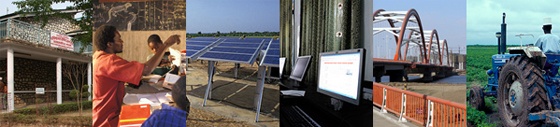 The World Bank Procurement Policy Review Participant ListDate: December 10, 2015Location (City, Country): Dakar, SenegalTotal Number of Participants:No.Participant NameOrganization E-mail1Mor LoMinistere des Forces Armees2Aboubakry KaneGendarmerie Nationale3Commandant Nama SarrEtat Major General des Armees4Dominique NG SarrMinistere Jeunesse, de l’Emploi et de la construction citoyenne – CPM5Adja Awa Gueye FallChargee du Programme CPETPP/MGLDAT6Josiane Christine Diatta BantiCommission des Marches du Ministere du Commerce7Khady Niang Diop GueyeMinistere de l’Energie8Karl VandepitteAmbassade Belgique9Fode SakhoCTI/MD/MRUHCV10Penda Ba SallCTI/MD/MRUHCV11Khady Diogo KahoMinistere des Postes et des Telecommunications12Cheickh Saad Bou SambeMinistere de la Sante et Action Sociale13Malide Gibreal N’DiayeMinistere de la Peche et de l'Economie maritime14Mame Khoune CassanaSenelec15Nafissaton Gassama N’DiayeMinistere de l’Education National16Mamadou FallMinistere de l’Education National17Mamadou Abdoulaye SallMinistere de l’Education National18Abdoul Hamid DioufAgence d'Exécution des Travaux d'Intérêt Public19Mame Birame N’DiayeMinistere de la Femme20Mamadou Lormine ManeMinistere de la Famille21Pdaye Penda KabaMinistere de la Tutelle22Ruth JaramilloAECID23Mouhamadou Kabir SowAgence de Developpement Municipal 24Abdoulaye DialloMinistere de Commerce25Isabelle Van GrunderbeeckBEI26Pelo RammidiAfDB27Abdoulaye D. SeckFonds Entreprenariat Feminin28Fatou Fall BaMinistere de Culture et Communication29Aouhamadru Lamine SowDCNP/MEF30Aminata D. FallMAESE31Seynabou FedioreMinistere de l’Energie32Baye Sama LoDPM/APIX S.A.33Mame Aissatou Dieng TraoreARMP34Ibrahima SawareMinistere de l’Elevation et des Productions Animales35Seynabou N’Diaye DiarraMAER